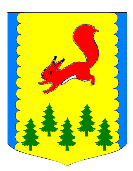 КРАСНОЯРСКИЙ КРАЙПИРОВСКИЙ МУНИЦИПАЛЬНЫЙ ОКРУГПИРОВСКИЙ ОКРУЖНОЙ СОВЕТ ДЕПУТАТОВРЕШЕНИЕ	На основании пункта 12 статьи 22 Федерального закона от 29.12.2012 № 273-ФЗ «Об образовании в Российской Федерации», в соответствии с пунктом 13 части 1 статьи 16, статьей 31 Федерального закона от 06.10.2003 № 131-ФЗ «Об общих принципах организации местного самоуправления в Российской Федерации», решением Пировского окружного Совета депутатов «Об утверждении Положения о порядке назначения и проведения опроса граждан в Пировском муниципальном округе» от 27.05.2021 №12-136р, руководствуясь Уставом Пировского муниципального округа, Пировский окружной Совет депутатов РЕШИЛ:	1. Назначить опрос граждан, проживающих в п.Кетский, п.Большая Кеть, п.Омский, с.Комаровка, д.Новомихайловка, д.Новый Ислам, д.Туруханка Пировского муниципального округа с целью выявления и учета их мнения при принятии решения о реорганизации МБОУ «Комаровская основная школа» (юридический адрес: 663125, Красноярский край, Пировский район, с Комаровка, ул. Советская, д. 5) путем присоединения в качестве филиала к МБОУ «Большекетская средняя школа» (юридический адрес: 663125, Красноярский край, Пировский район, п. Кетский, ул.Центральная, 37).2. Установить:2.1. Дату проведения опроса 15.07.2022 года с 10 часов 00 минут до 18 часов 00 минут.2.2. Формулировку вопроса, предлагаемого при проведении опроса, согласно приложению № 2.2.3. Минимальную численность жителей п.Кетский, п.Большая Кеть, п.Омский, с.Комаровка, д.Новомихайловка, д.Новый Ислам, д.Туруханка Пировского муниципального округа, участвующих в опросе в количестве 50 человек.3. Утвердить:3.1. Методику проведения опроса граждан, проживающих в п.Кетский, п.Большая Кеть, п.Омский, с.Комаровка, д.Новомихайловка, д.Новый Ислам, д.Туруханка Пировского муниципального округа, согласно приложению № 1.Форму опросного листа согласно приложению № 2.3.2. Состав комиссии по проведению опроса граждан, проживающих в п.Кетский, п.Большая Кеть, п.Омский, с.Комаровка, д.Новомихайловка, д.Новый Ислам, д.Туруханка Пировского муниципального округа, согласно приложению № 3.4. Администрации округа обеспечить информирование граждан, проживающих в п.Кетский, п.Большая Кеть, п.Омский, с.Комаровка, д.Новомихайловка, д.Новый Ислам, д.Туруханка Пировского муниципального округа о проведении опроса граждан не менее чем за 10 дней до его проведения5. Опубликовать настоящее решение в газете «Заря» и разместить на официальном сайте администрации Пировского муниципального округа в сети Интернет.6.  Решение вступает в силу после его официального опубликования в районной газете «Заря».Методика проведения опроса граждан, проживающих в п.Кетский, п.Большая Кеть, п.Омский, с.Комаровка, д.Новомихайловка, д.Новый Ислам, д.Туруханка Пировского муниципального округа1. Общие положенияМетодика проведения опроса граждан, проживающих в п.Кетский, п.Большая Кеть, п.Омский, с.Комаровка, д.Новомихайловка, д.Новый Ислам, д.Туруханка Пировского муниципального округа (далее – Методика) разработана в соответствии с Федеральным законом от 06.10.2013 № 131-ФЗ «Об общих принципах организации местного самоуправления в Российской Федерации», Уставом Пировского муниципального округа с целью выявления мнения населения проживающего в п.Кетский, п.Большая Кеть, п.Омский, с.Комаровка, д.Новомихайловка, д.Новый Ислам, д.Туруханка Пировского муниципального округа и его учета при принятии органом местного самоуправления решения о реорганизации МБОУ «Комаровская основная школа» (юридический адрес: 663125, Красноярский край, Пировский район, с Комаровка, ул. Советская, д. 5) путем присоединения в качестве филиала к МБОУ «Большекетская средняя школа» (юридический адрес: 663125, Красноярский край, Пировский район, п. Кетский, ул.Центральная, 37).Результаты опроса носят рекомендательный характер.Участниками опроса могут быть граждане, проживающие в п.Кетский, п.Большая Кеть, п.Омский, с.Комаровка, д.Новомихайловка, д.Новый Ислам, д.Туруханка Пировского муниципального округа, обладающие избирательным правом.Участие в опросе является свободным и добровольным. Каждый участник опроса обладает одним голосом и участвует в опросе непосредственно.Опрос проводится в п.Кетский, п.Большая Кеть, п.Омский, с.Комаровка, д.Новомихайловка, д.Новый Ислам, д.Туруханка Пировского муниципального округа.2. Комиссия по подготовке и проведению опроса гражданКомиссия состоит из председателя, заместителя председателя, секретаря и членов комиссии. Численный и персональный состав комиссии утверждается одновременно с принятием решения о назначении опроса.Первое заседание комиссии проводится не позднее трех рабочих дней с момента принятия решения о назначении опроса.Организация работы комиссии возлагается на председателя комиссии по подготовке и проведению опроса граждан. В случае отсутствия председателя, заседания комиссии вправе созывать заместитель председателя комиссии. Заседание комиссии считается правомочным, если на нем присутствуют не менее двух третей членов комиссии.Решения комиссии принимаются открытым голосованием простым большинством голосов от присутствующих на заседании членов комиссии.Комиссия:организует проведение опроса;информирует население о проведении опроса через средства массовой информации не менее чем за 10 дней до его проведения;обеспечивает изготовление опросных листов;устанавливает результаты опроса и публикует их в средствах массовой информации;взаимодействует с органами государственной власти, местного самоуправления, общественными и иными организациями, средствами массовой информации;осуществляет иные полномочия, предусмотренные настоящей Методикой.Полномочия комиссии прекращаются после официального опубликования результатов опроса в средствах массовой информации.3. ПРОЦЕДУРА ПРОВЕДЕНИЯ ОПРОСА ГРАЖДАНОпросные листы выдаются председателем комиссии лицам, осуществляющим опрос.Опрос проводится путем: приглашения жителей п.Кетский, п.Большая Кеть, п.Омский, с.Комаровка, д.Новомихайловка, д.Новый Ислам, д.Туруханка Пировского муниципального округа в установленное место для заполнения опросного листа и (или) обхода жилых помещений и (или) личного опроса жителей.Опросный лист может быть заполнен как опрашивающим, так и опрашиваемым по предъявлении паспорта или другого документа, удостоверяющего его личность и место жительства, с внесением его фамилии, имени и отчества в список опрашиваемых. В случае, если опрашиваемый считает, что при заполнении опросного листа совершил ошибку, он вправе обратиться к опрашивающему, выдавшему опросный лист, с просьбой выдать ему новый опросный лист взамен испорченного. Опрашивающий выдает опрашиваемому новый опросный лист, делая при этом соответствующую отметку в списке участников опроса против фамилии соответствующего участника. Испорченный опросный лист погашается, о чем составляется акт.До начала опроса лица, осуществляющие опрос, информируют участников опроса о цели опроса, подчеркивая его важность для совершенствования местного самоуправления, объясняют технику заполнения опросного листа.Следует обратить особое внимание участников опроса на анонимность и на то обстоятельство, что после заполнения опросного листа содержащаяся в нем информация будет обработана и использована только в обобщенном виде.Необходимо указать, что каждый участник опроса должен ответить на вопрос самостоятельно, не советуясь с коллегами по работе или членами семьи по содержанию ответа. Также необходимо указать на то, что от искренности и точности ответов участников на вопрос опроса зависит правильность выводов по итогам опроса и эффективность разработанных на их основе рекомендаций.В опросном листе содержится точно воспроизведенный текст вынесенного на опрос вопроса, и указываются варианты волеизъявления участника опроса.4. Результаты опросаПосле окончания срока проведения опроса подводятся итоги по данным, содержащимся в опросных листах, и составляется протокол.В протоколе указываются:номер экземпляра протокола;дата составления протокола;сроки проведения опроса;формулировка вопроса, предложенного при проведении опроса;число граждан, принявших участие в опросе;результаты опроса.Протокол о результатах опроса составляется в 2-х экземплярах, подписывается председателем комиссии, секретарем комиссии, членами комиссии и передается органу, который являлся инициатором проведения опроса.Член комиссии вправе изложить в протоколе свое особое мнение.Недействительными признаются опросные листы неустановленного образца, а также листы, по которым невозможно достоверно установить мнение участников опроса.Комиссия признает результаты опроса недействительными, если допущенные при проведении опроса нарушения не позволяют с достоверностью установить результаты опроса.Результаты опроса подлежат передаче на рассмотрение органу, который являлся инициатором проведения опроса.По результатам рассмотрения протокола опроса орган, который являлся инициатором проведения опроса, принимает одно из следующих решений: утвердить протокол опроса либо отказать в утверждении протокола опроса и провести повторный опрос по тому же вопросу.Решение по рассмотрению результатов опроса подлежит обязательному опубликованию в средствах массовой информации.Форма опросного листа ОПРОСНЫЙ ЛИСТпо вопросу реорганизации МБОУ «Комаровская основная школа» путем присоединения в качестве филиала к МБОУ «Большекетская средняя школа» Считаете ли Вы целесообразным реорганизацию МБОУ «Комаровская основная школа» (юридический адрес: 663125, Красноярский край, Пировский район, с Комаровка, ул. Советская, д. 5) путем присоединения в качестве филиала к МБОУ «Большекетская средняя школа» (юридический адрес: 663125, Красноярский край, Пировский район, п. Кетский, ул.Центральная, 37)?ДАНЕТ(поставьте любой знак в пустом квадрате напротив ответа, с которым Вы согласны)Председатель комиссии по проведению опроса		_____________ 	_______________________							(подпись)			Ф.И.О. Секретарь комиссии по проведению опроса 		_____________ 	_______________________							(подпись)			Ф.И.О. Состав комиссии по проведению опроса граждан, 
проживающих в жителей п.Кетский, п.Большая Кеть, п.Омский, с.Комаровка, д.Новомихайловка, д.Новый Ислам, д.Туруханка Пировского муниципального округа29 июня 2022гс. Пировское№ 23-249рО назначении опроса граждан проживающих в п.Кетский, п.Большая Кеть, п.Омский, с.Комаровка, д.Новомихайловка, д.Новый Ислам, д.ТуруханкаПредседатель Пировского окружного Совета депутатов                 Глава Пировского     муниципального округа____________ Г.И. Костыгина                    ___________ А.И. ЕвсеевПриложение № 1 к решениюПировского окружного Совета депутатов от 29.06 2022 г. № 23-249рПриложение № 2 к решениюПировского окружного Совета депутатов от 29.06 2022 г. №Приложение № 3 к решениюПировского окружного Совета депутатов от 29.06 2022 г. №И.Г. Тимербулатов –Заместитель главы округа по социальным вопросам-начальник отдела образования администрации Пировского муниципального округа, председатель комиссии (по согласованию);А.П. Рыбкина–заместитель начальника отдела образования администрации Пировского муниципального округа, заместитель председателя комиссии (по согласованию);Н.Ф. Мухаметзянова–методист отдела образования администрации Пировского муниципального округа, секретарь комиссии (по согласованию);члены комиссии:Е.Н. Аксёнов–депутат Пировского окружного Совета депутатов;М.С. АльбахС.А. КозловаА.А. ВояшевВ.В. КопыловаЕ.Ю. Тазов–––––депутат Пировского окружного Совета депутатов;председатель территориальной  профсоюзной организации работников образования (по согласованию);руководитель Комаровского территориального подразделения администрации Пировского муниципального округа (по согласованию).руководитель Кетского территориального подразделения администрации Пировского муниципального округа (по согласованию).юрисконсульт отдела образования администрации Пировского муниципального округа, (по согласованию)